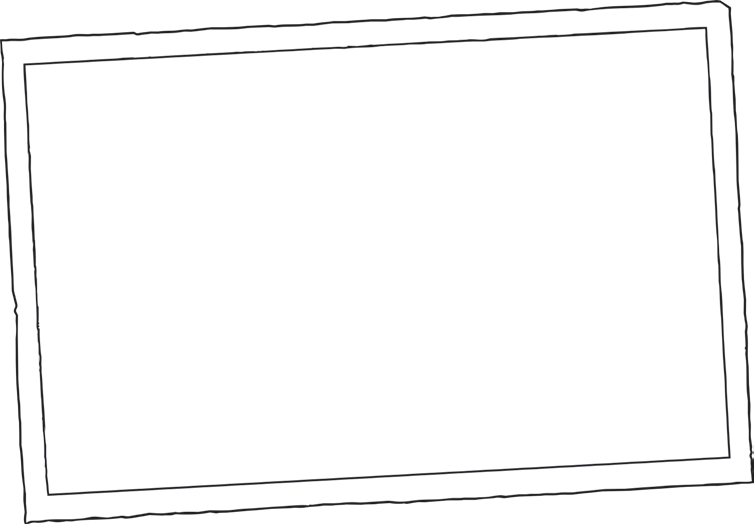 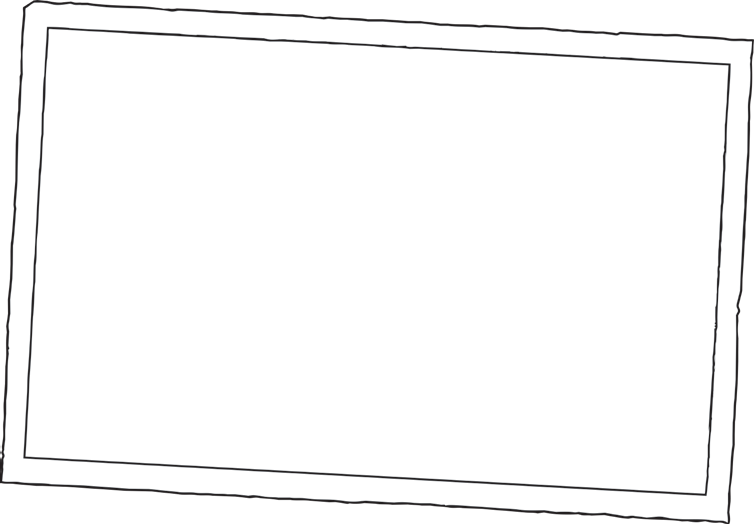 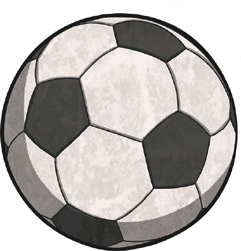 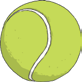 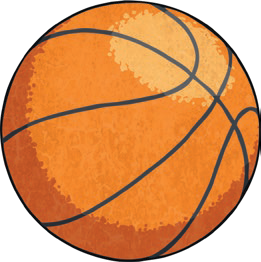 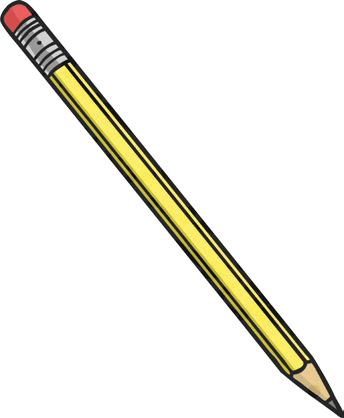 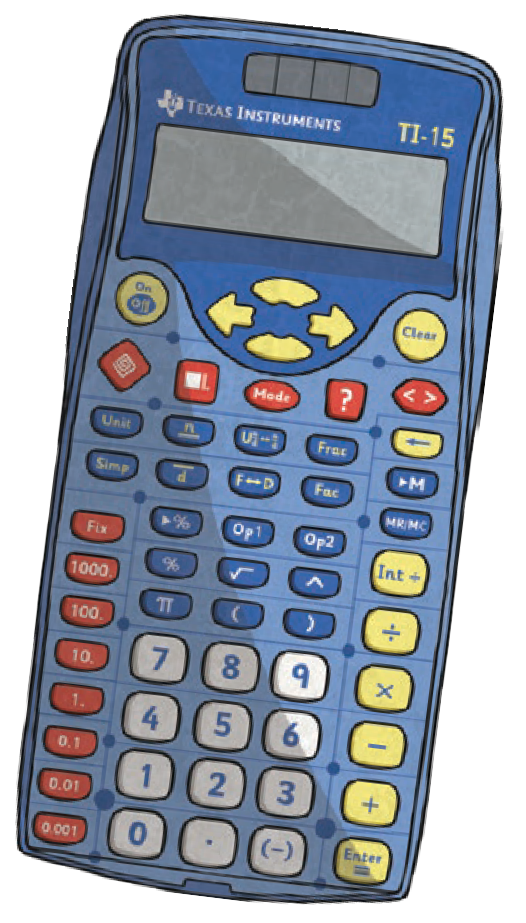 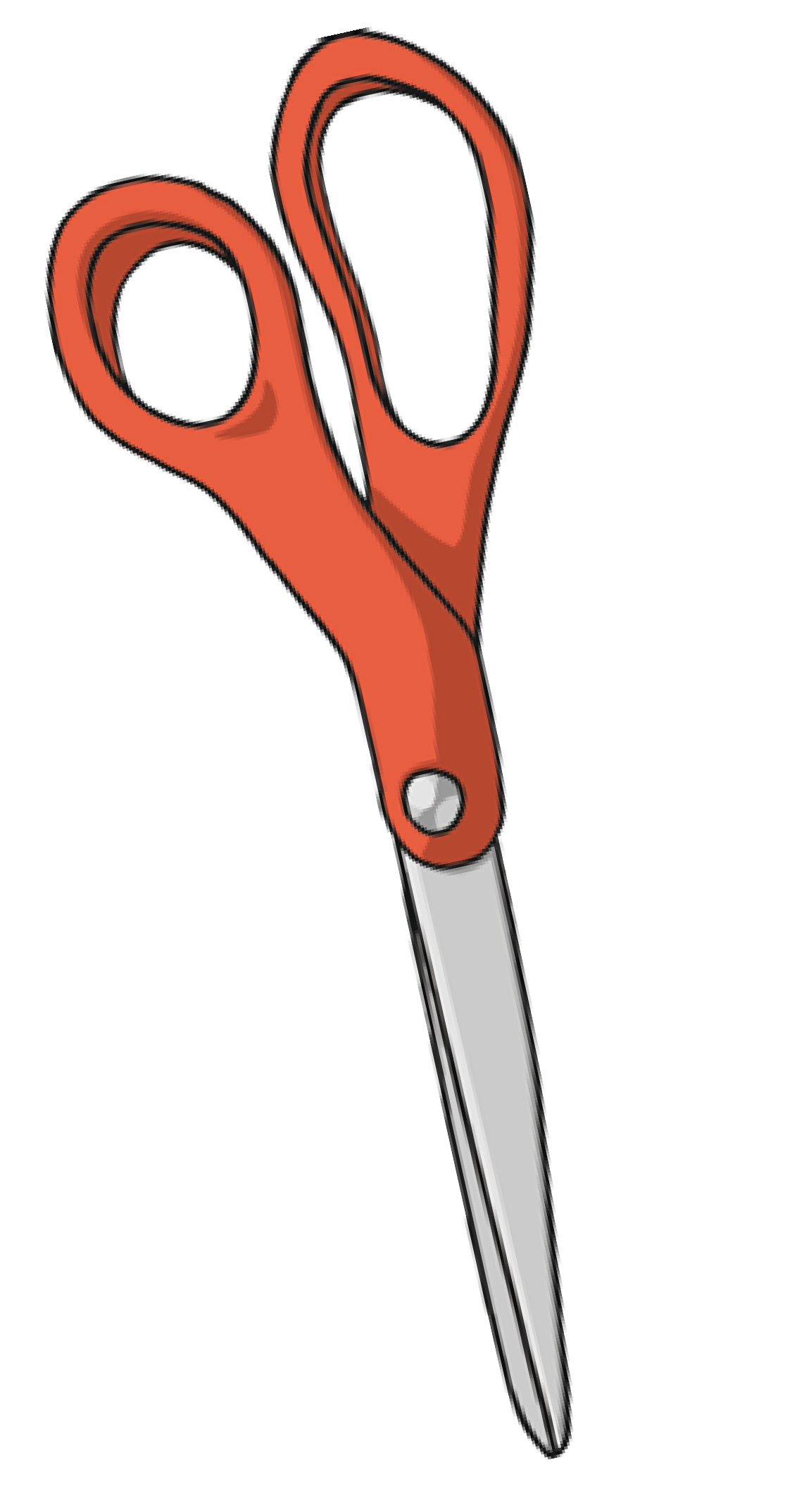 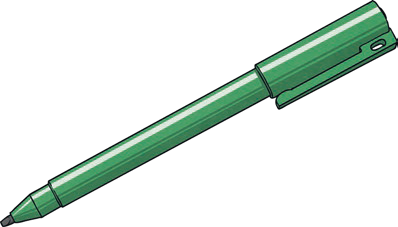 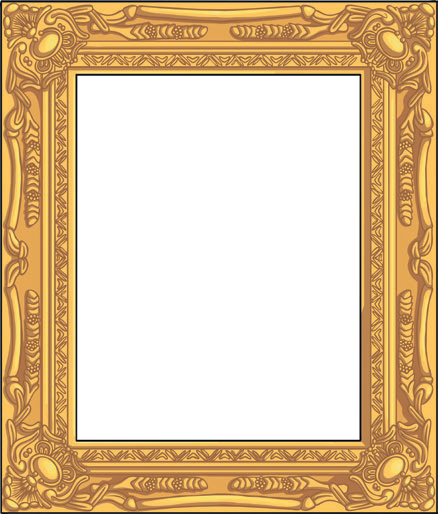 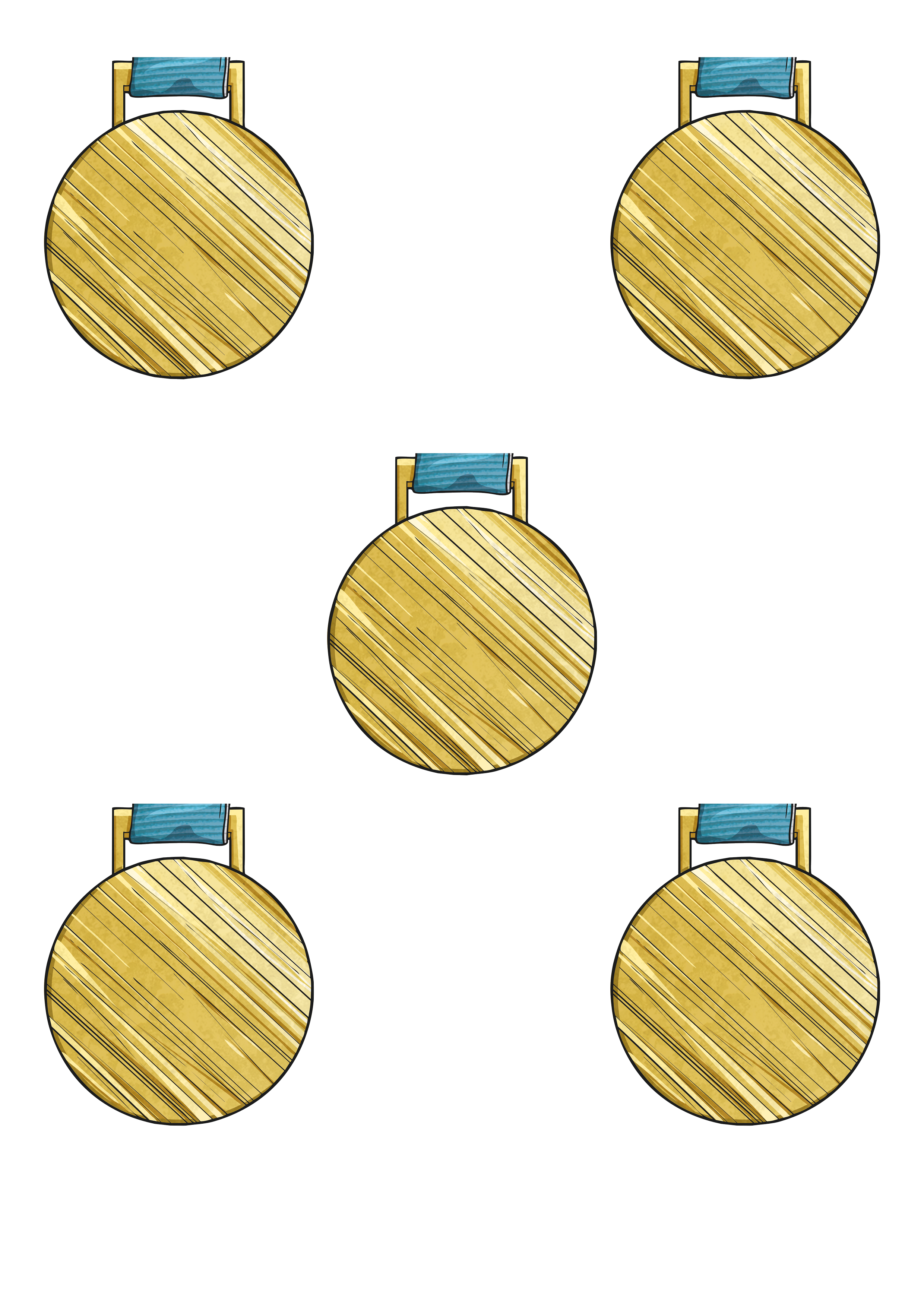 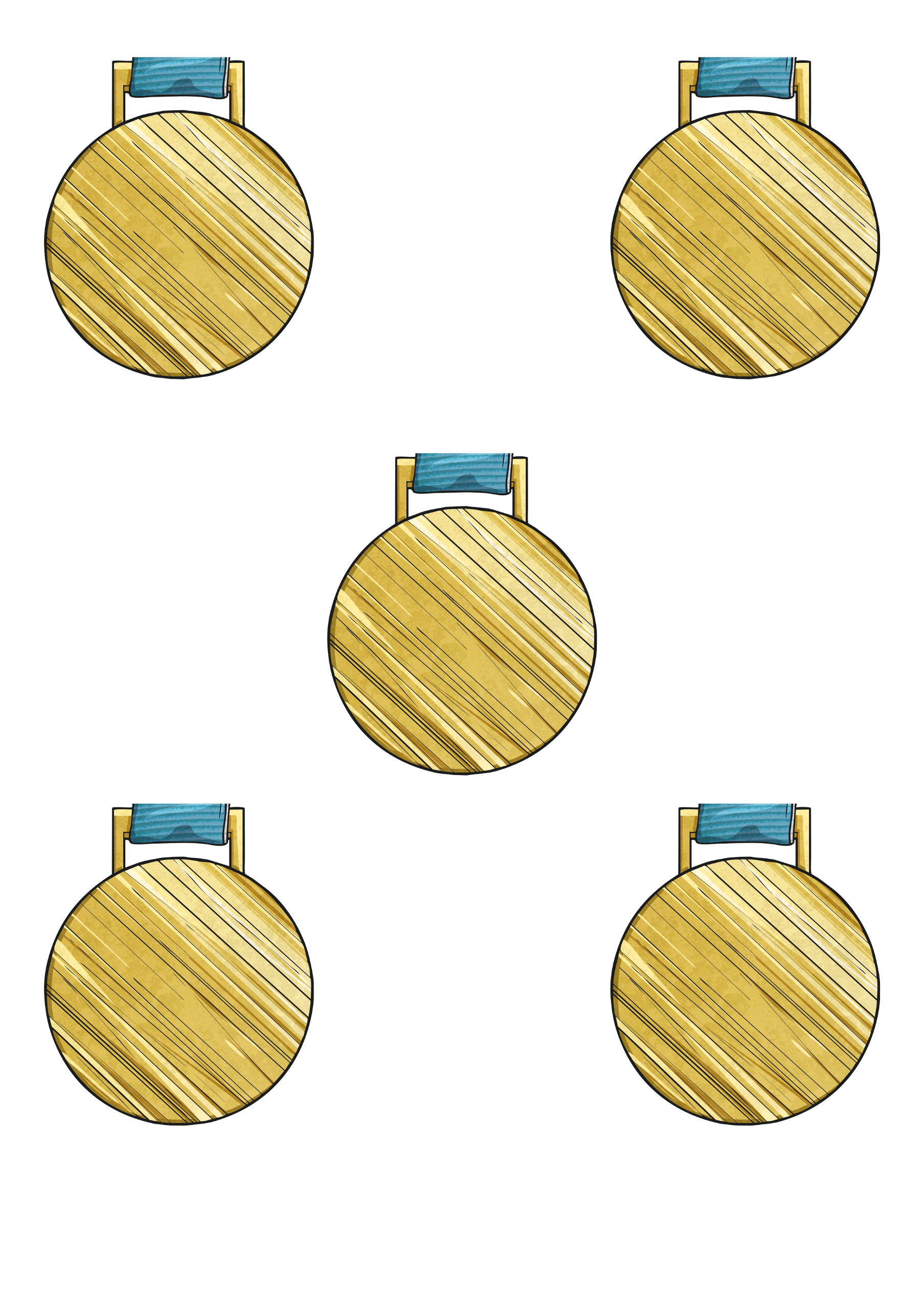 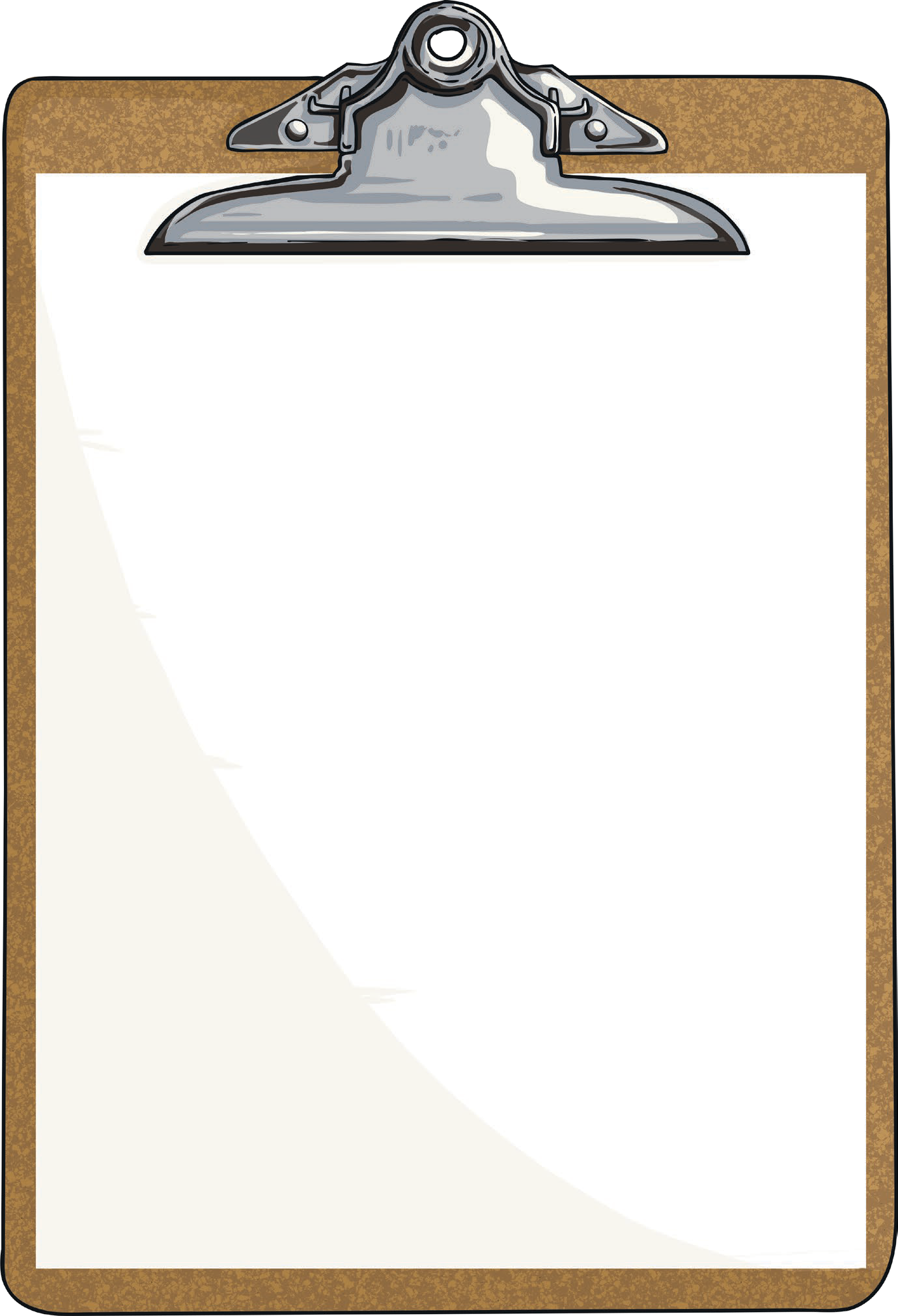 My Friends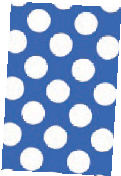 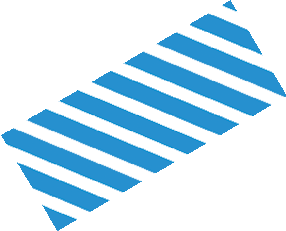 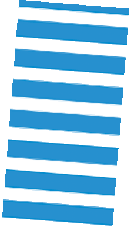 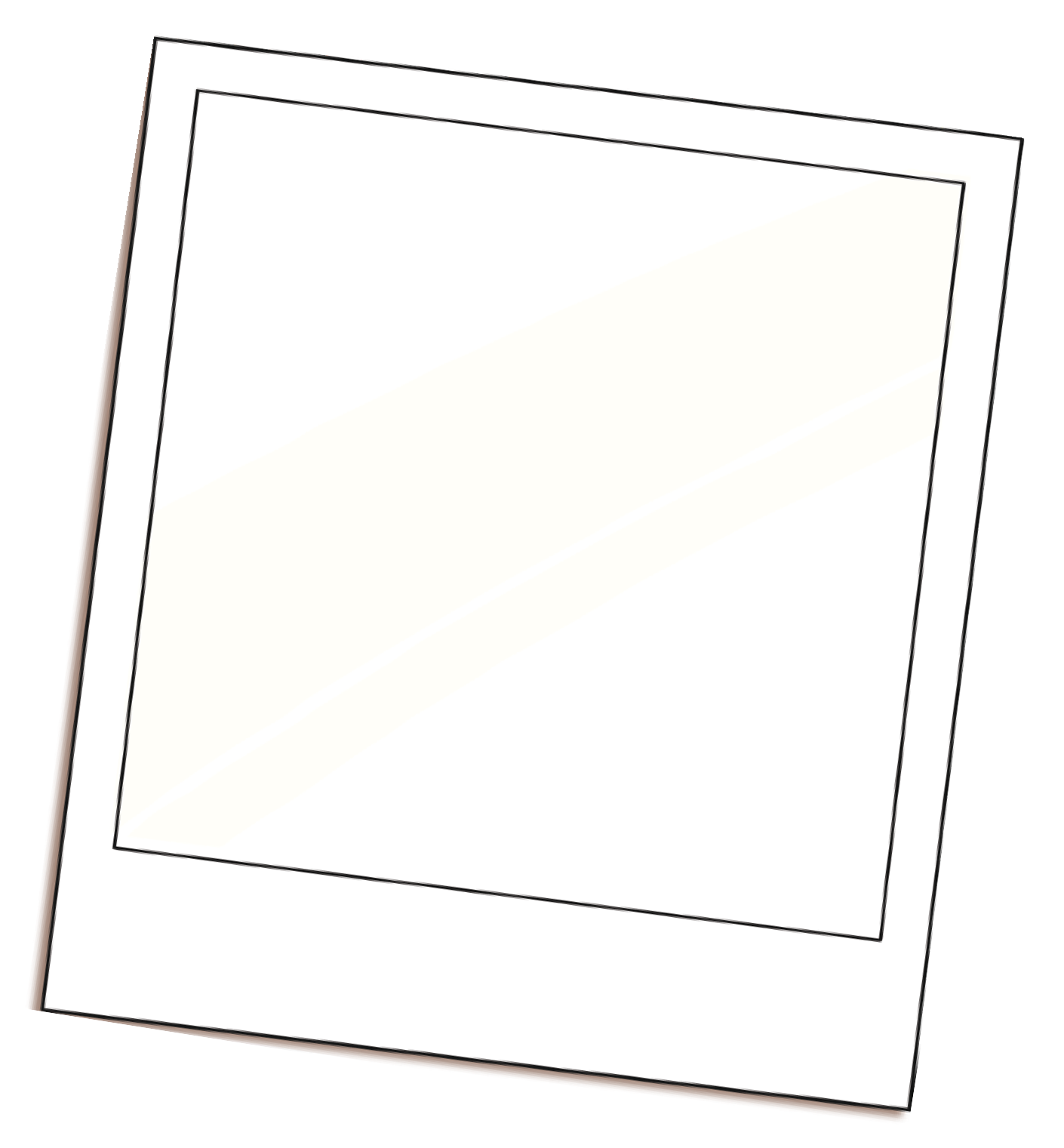 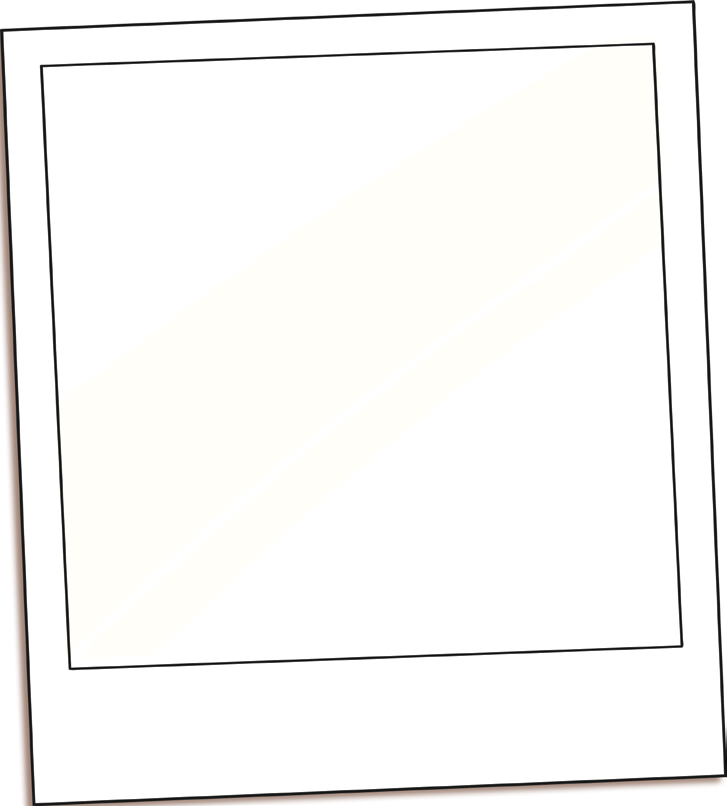 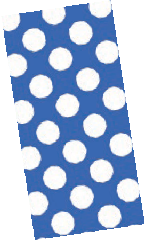 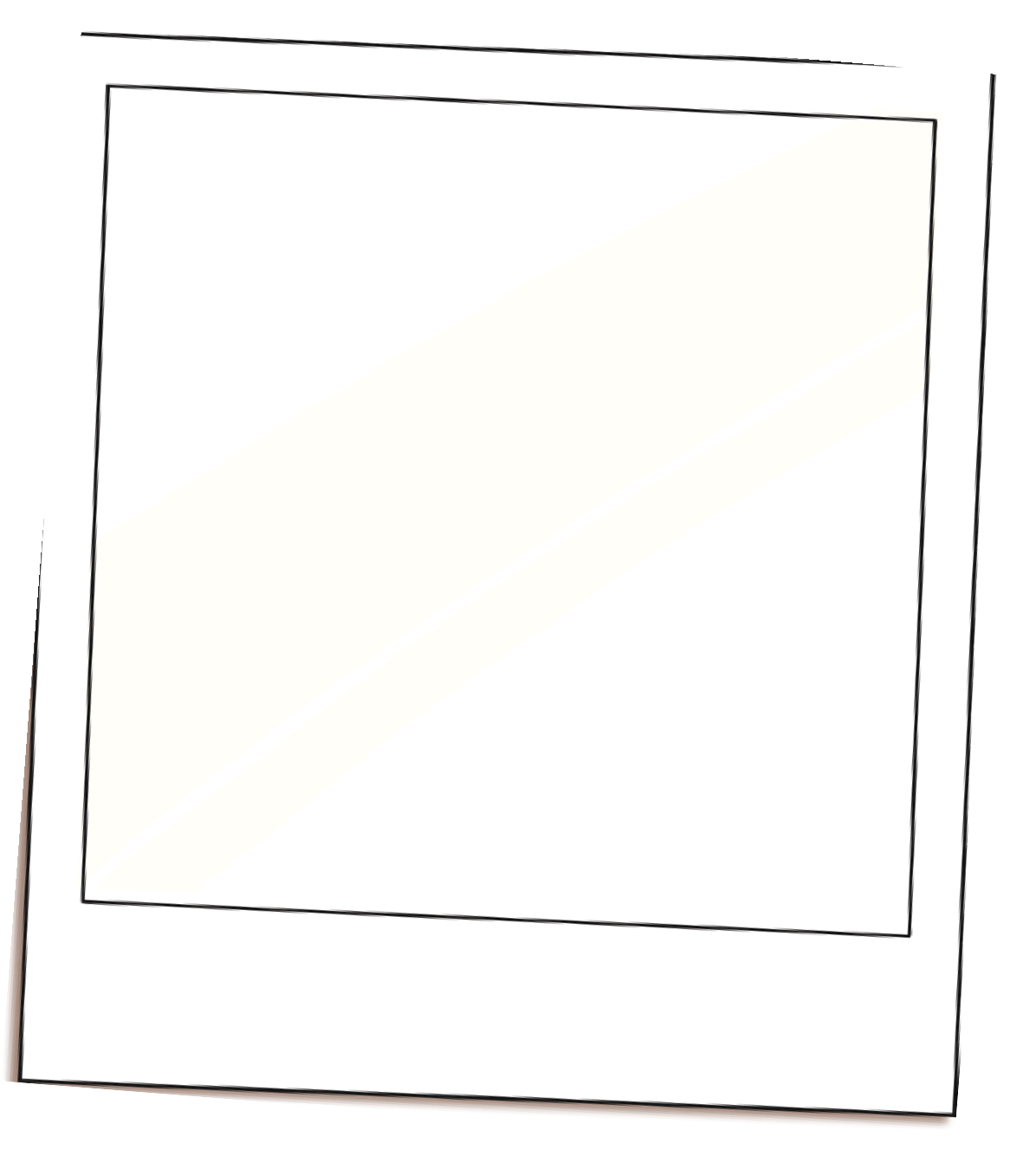 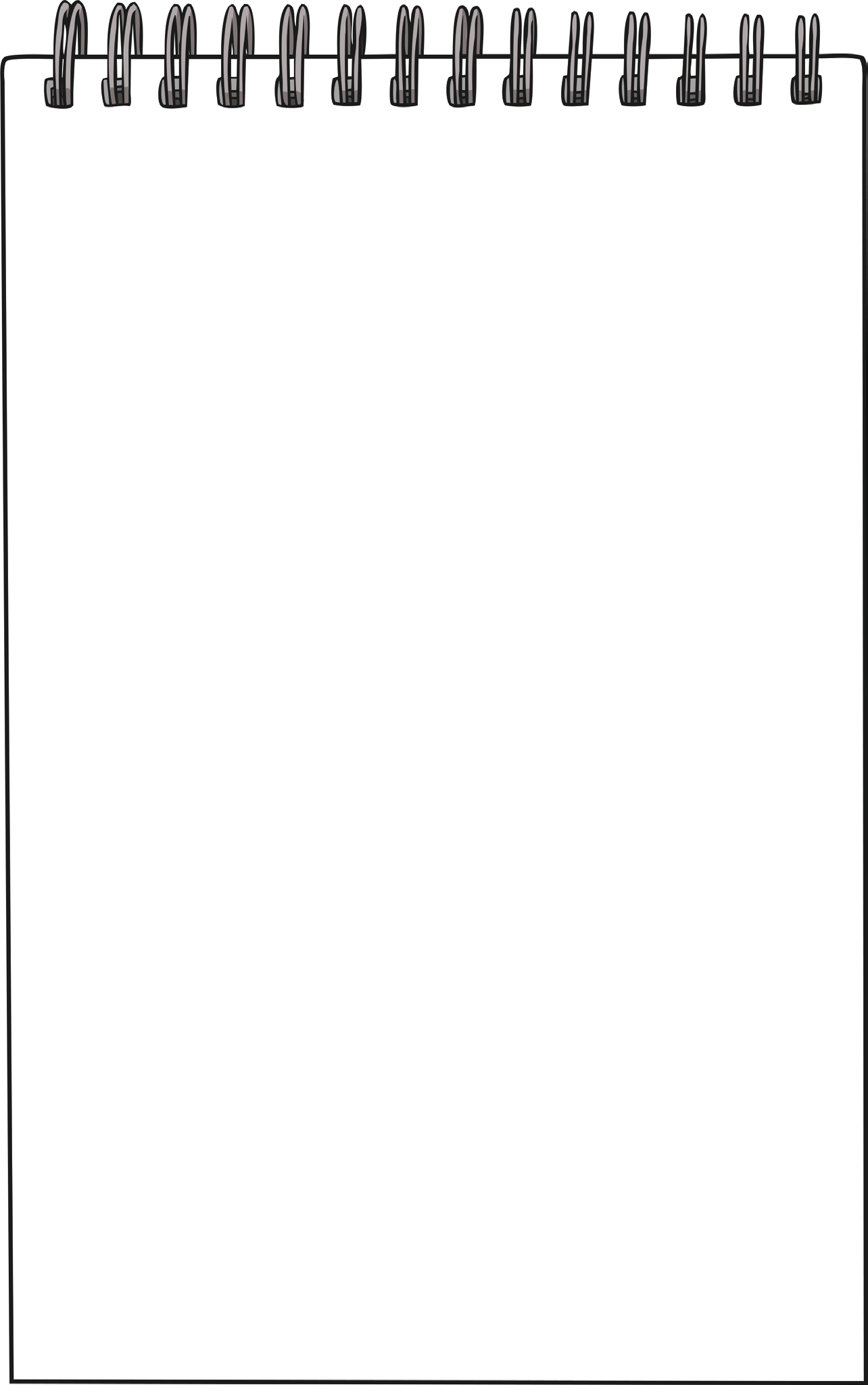 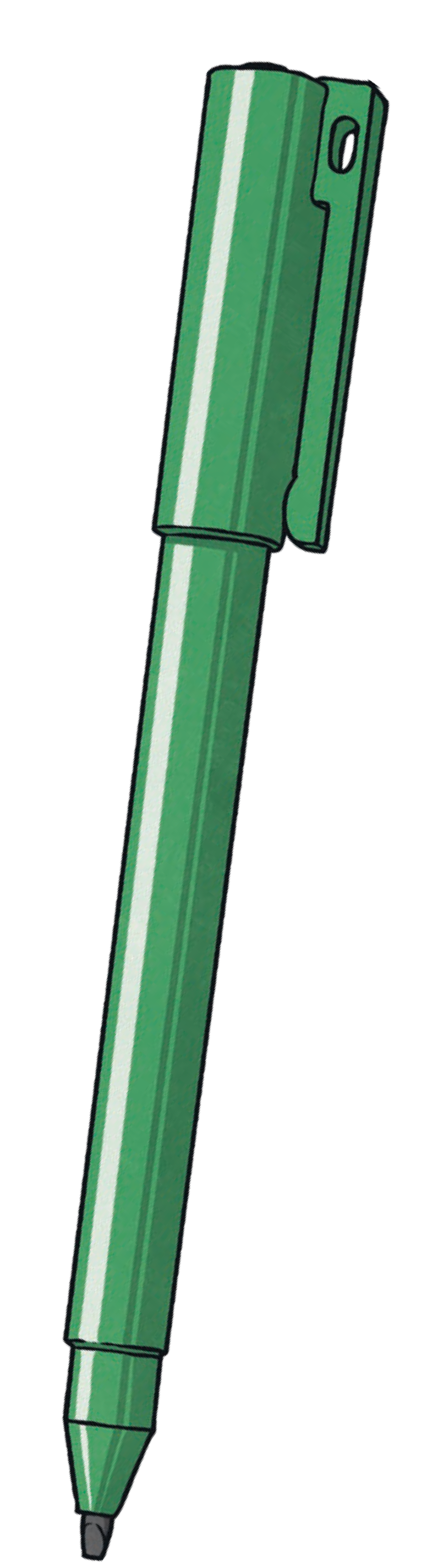 What People Say About MeThe best thing about your personality is  	The best thing about you as a student is  	The best thing about you as a friend is  	Some things you are really good at are  	In the future, I think you will  	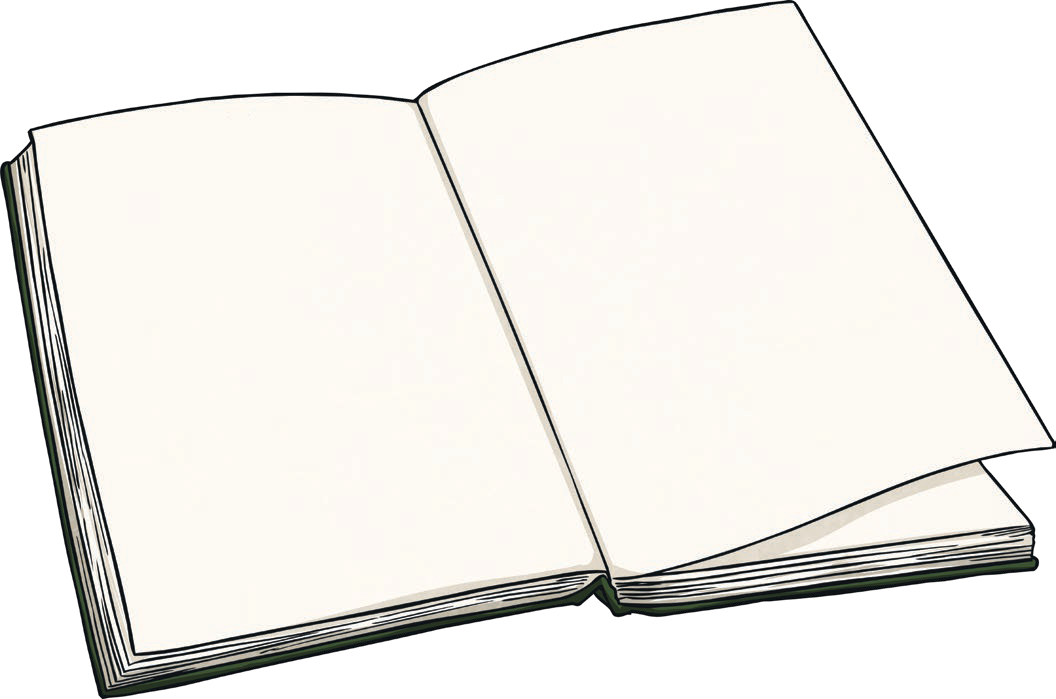 Food and Drink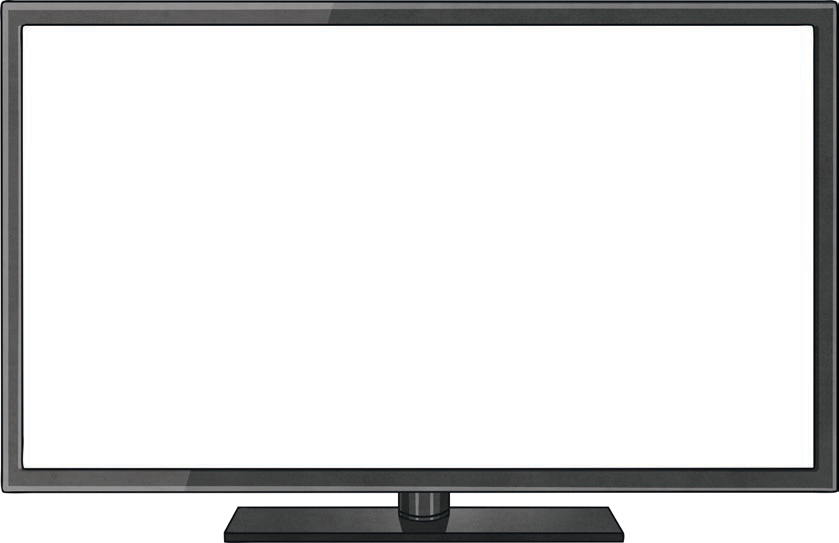 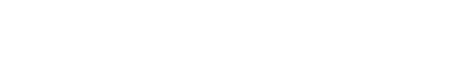 Sports and Games	Films and TV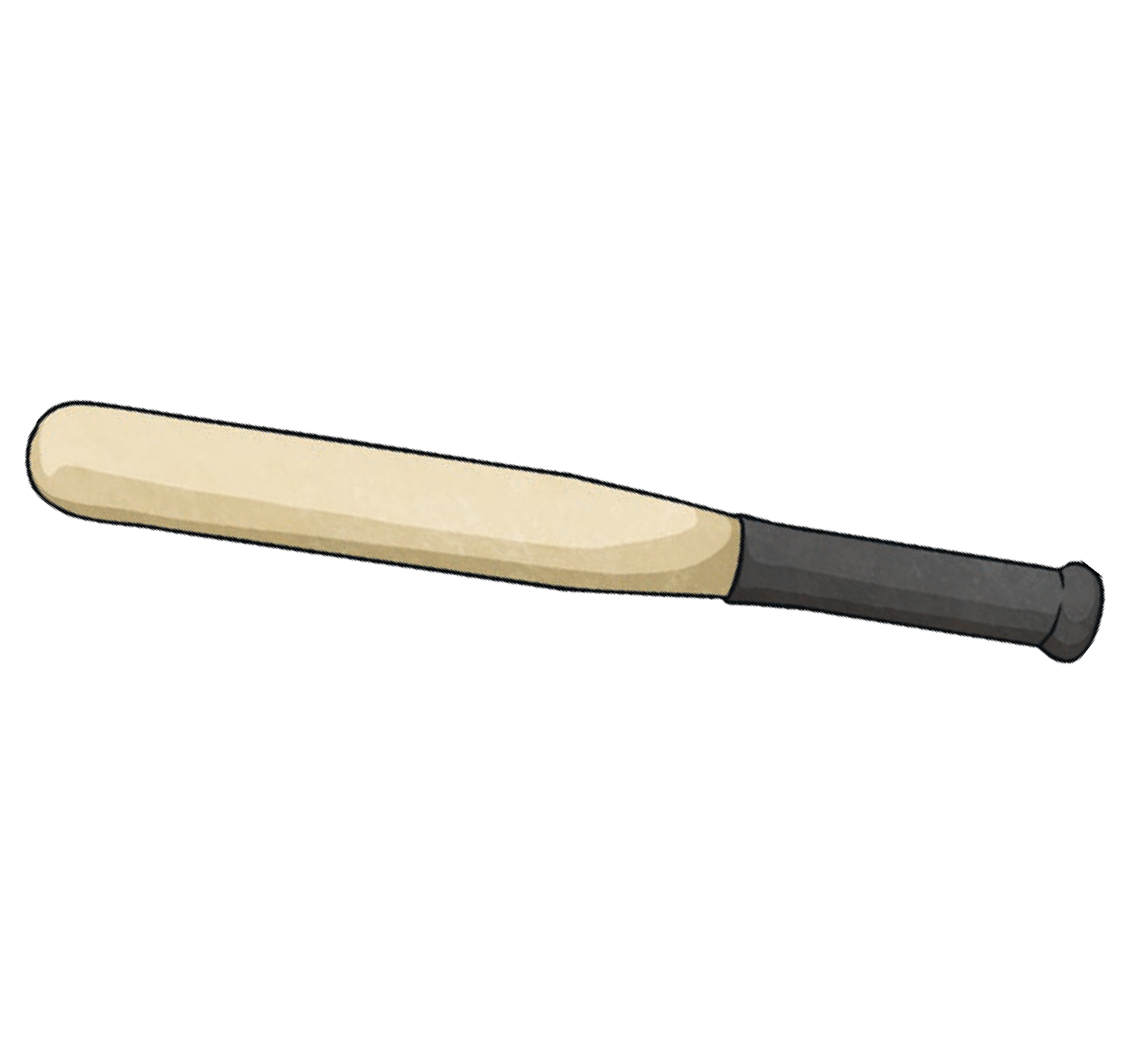 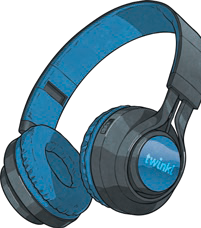 My Favourite Things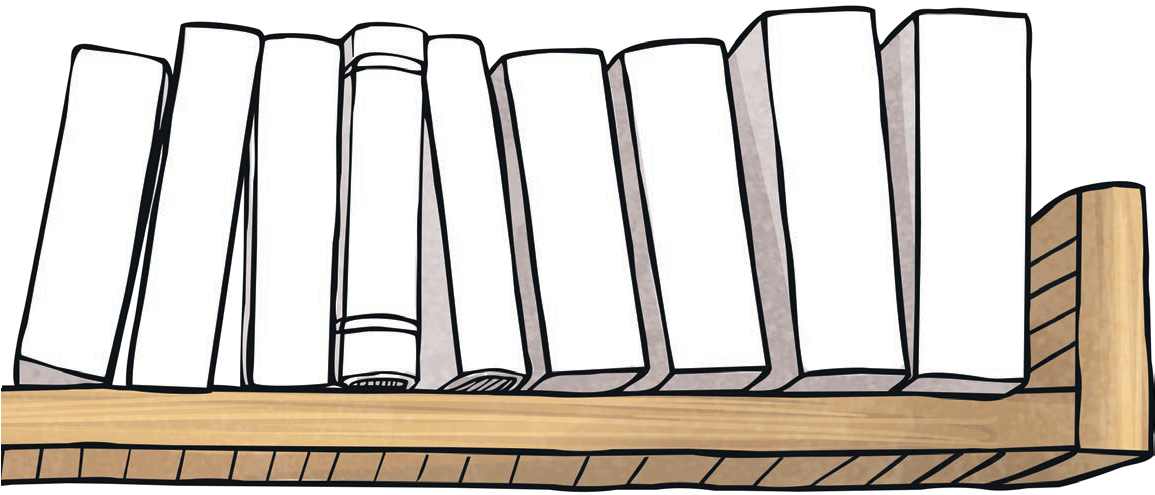 MusicMemoriesPage 12 of 18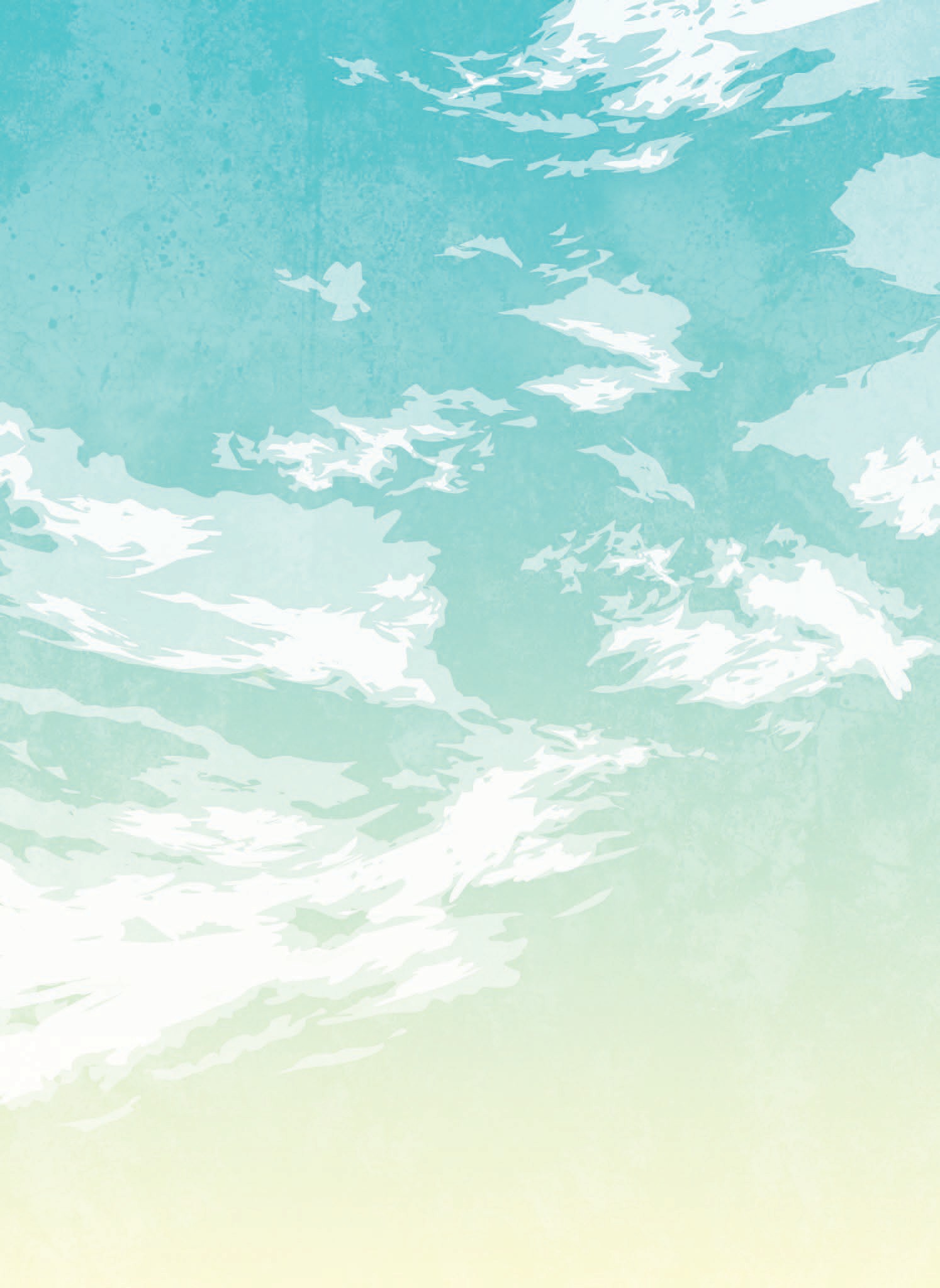 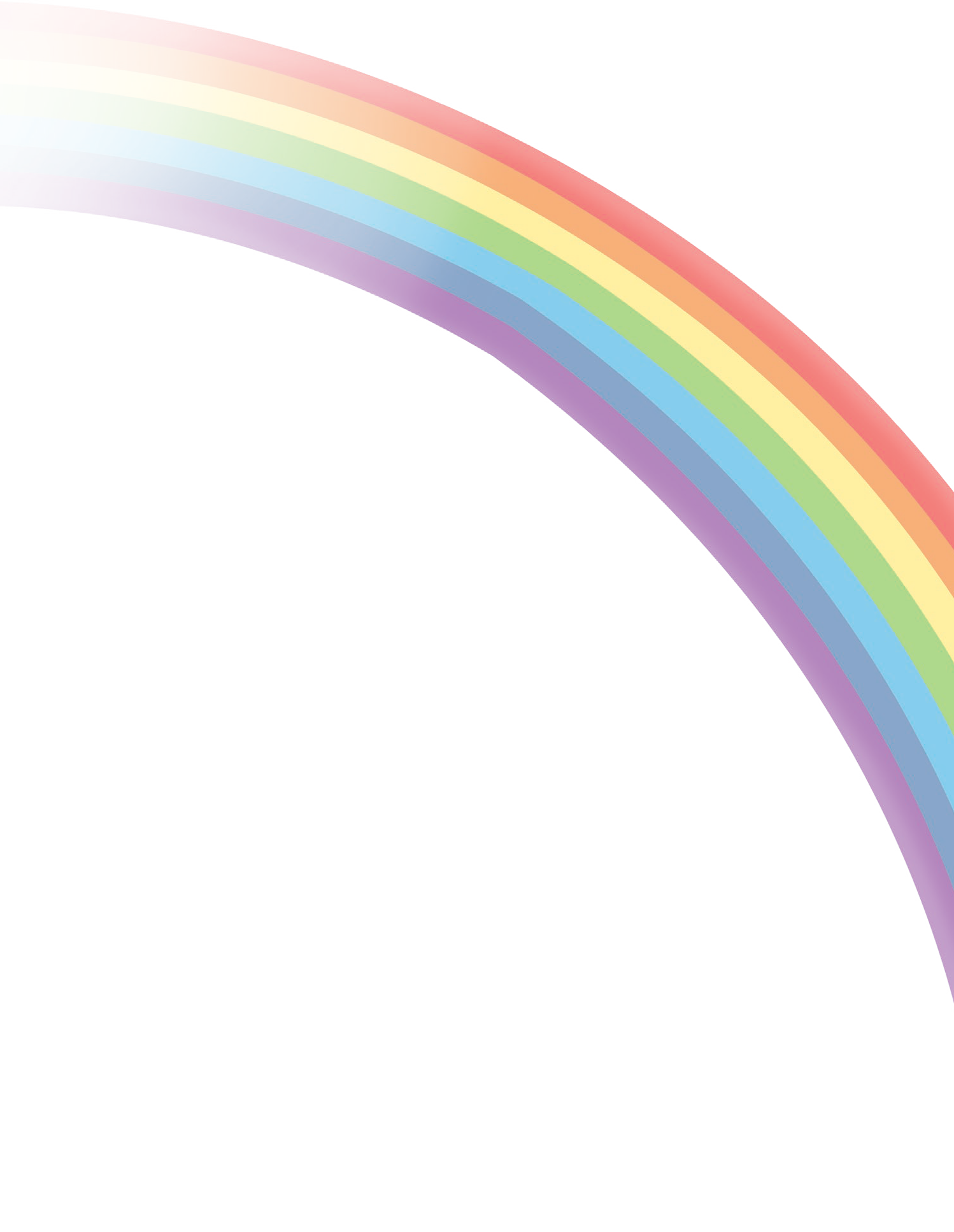 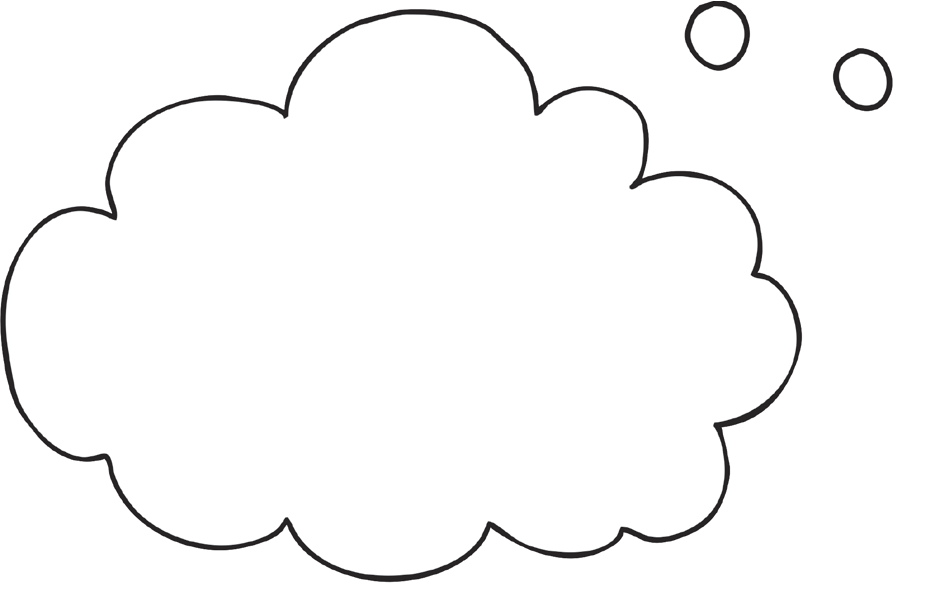 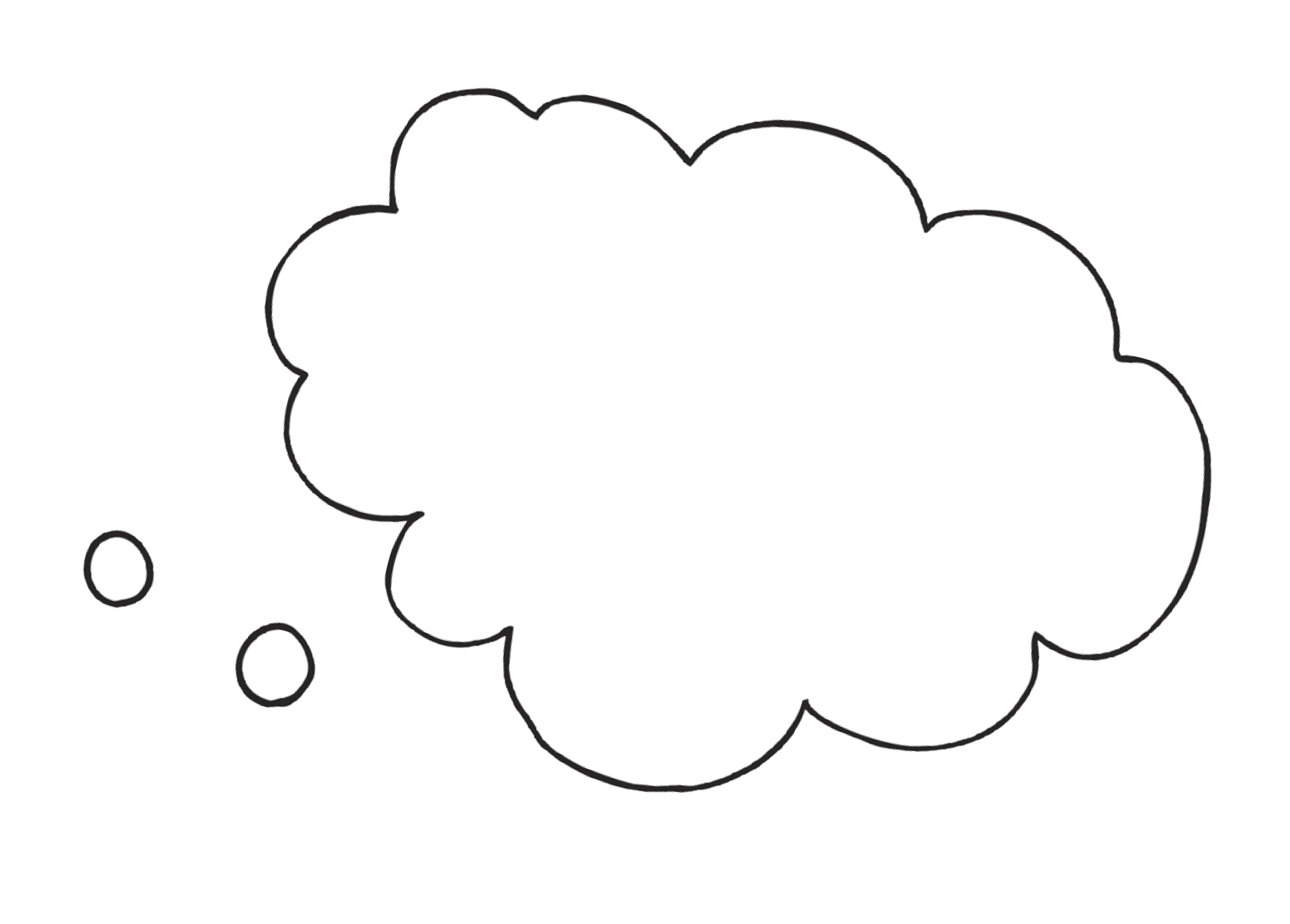 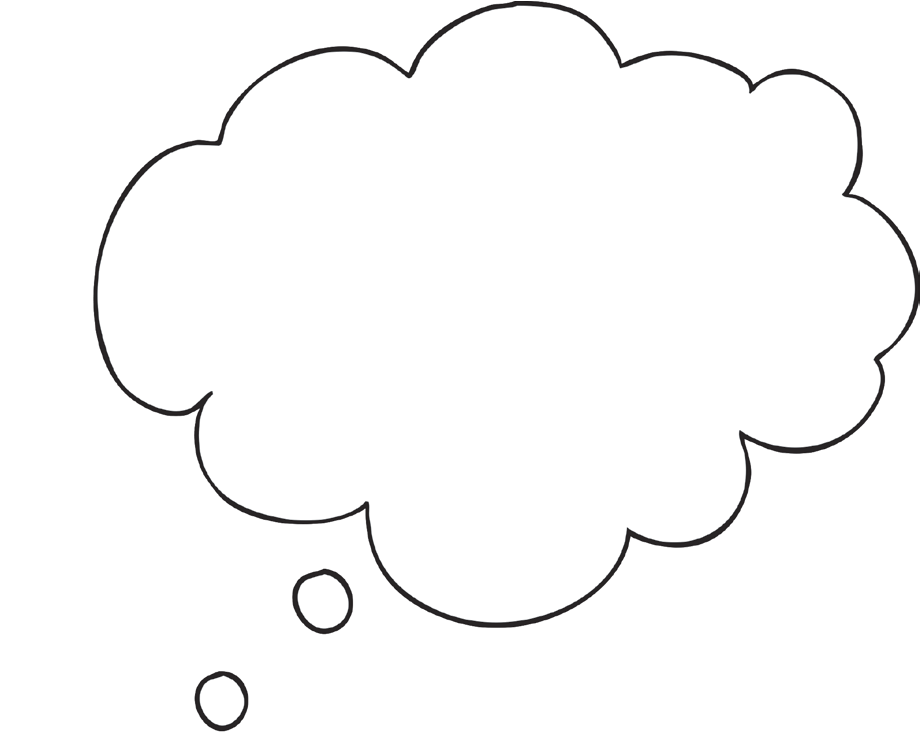 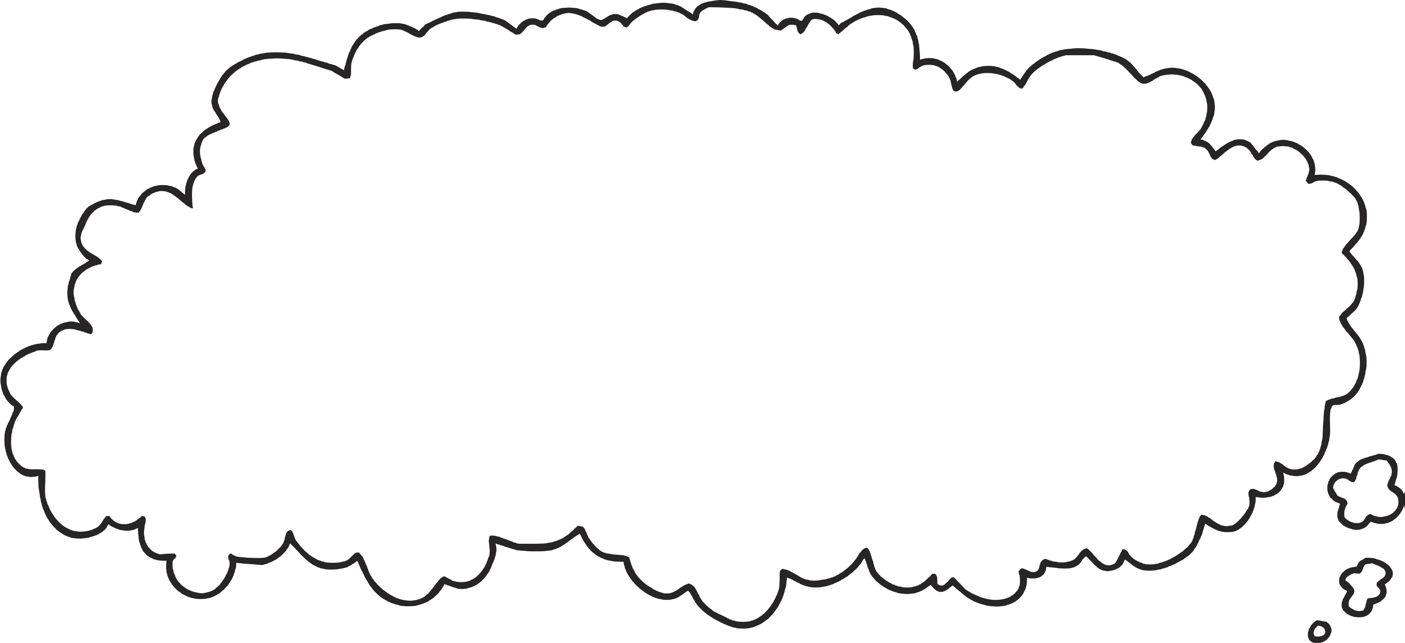 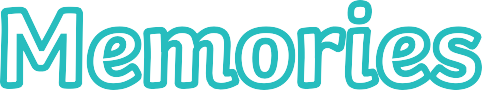 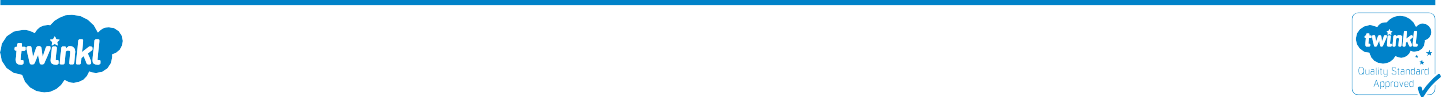 visit twinkl.comWords of Wisdom“Nothing is impossible. The word itself says, ‘I’m possible!’” Audrey Hepburn Actress1929-1993“You have brains in your head. You have feet in your shoes. You“If you can dream it, you can do it.”Walt Disney Animator and Entrepreneur 1901-1966can steer yourself in any direction you choose.”Oh, The Places You’ll Go! by Dr. Seuss“By failing to prepare, you are preparing to fail.”Benjamin Franklin Politicianand Statesman1706-1790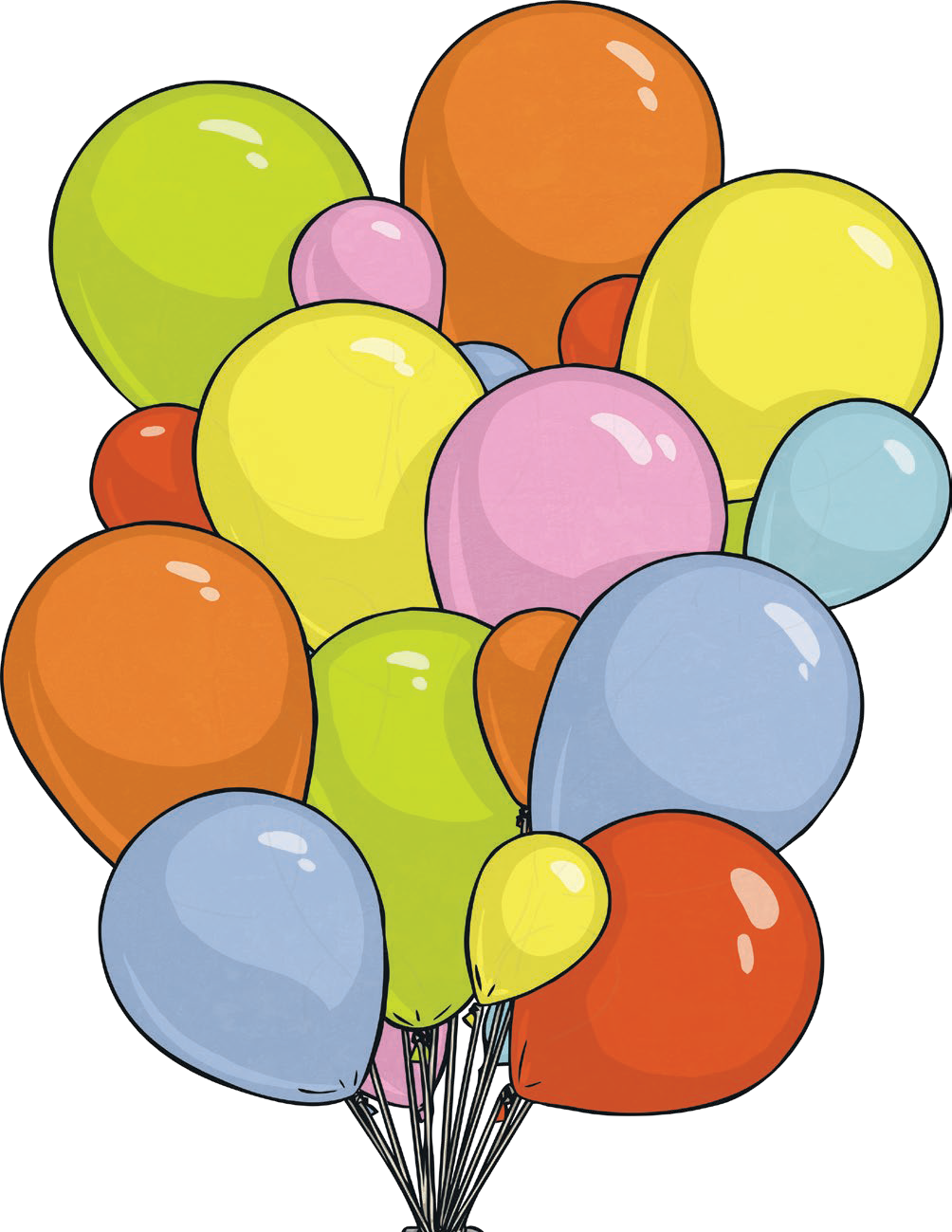 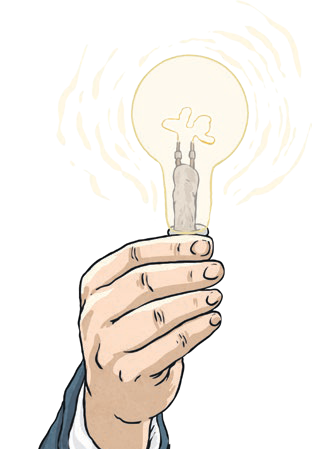 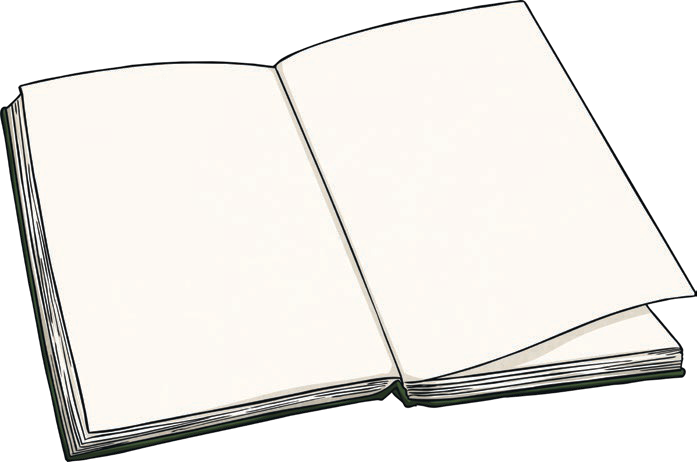 “Our greatest weakness lies in giving up. The most certain way to succeed is always to try just one more time.”Thomas Edison, Inventor
(of the light bulb amongst 
other things) and Businessman 
1847-1931Keeping in TouchPage 15 of 18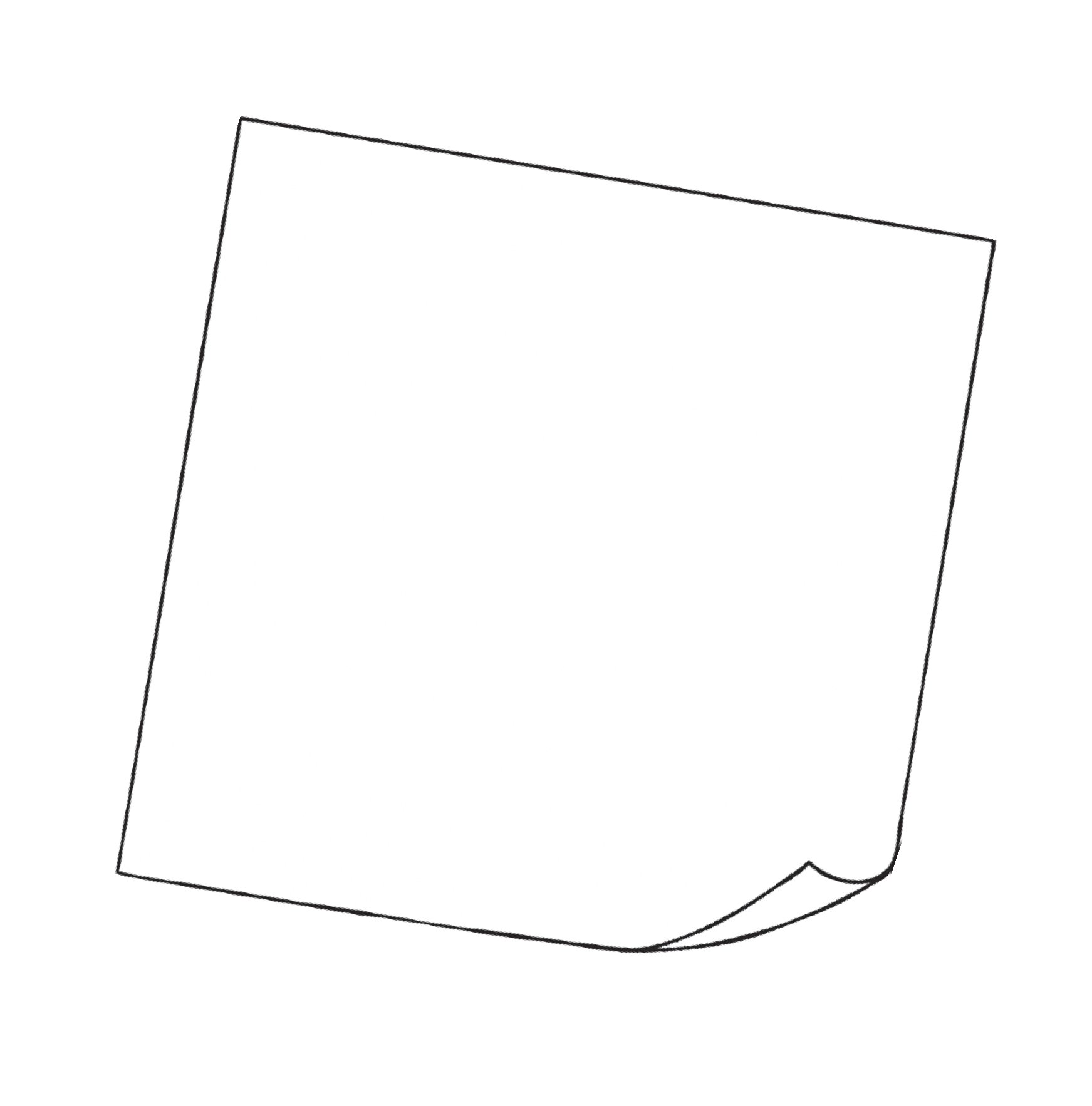 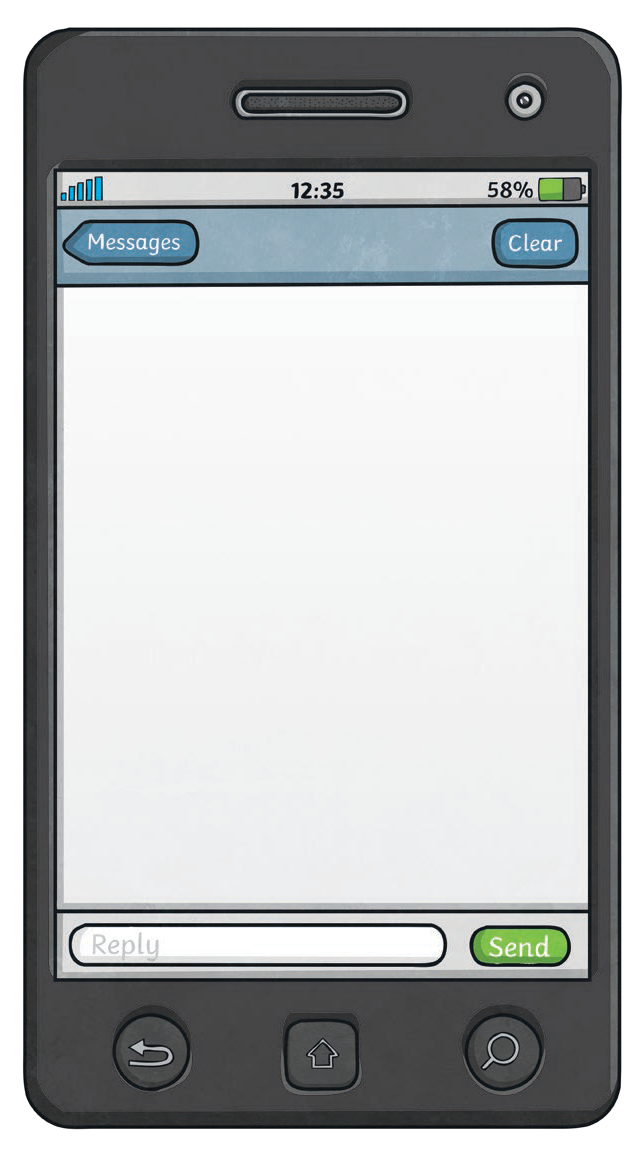 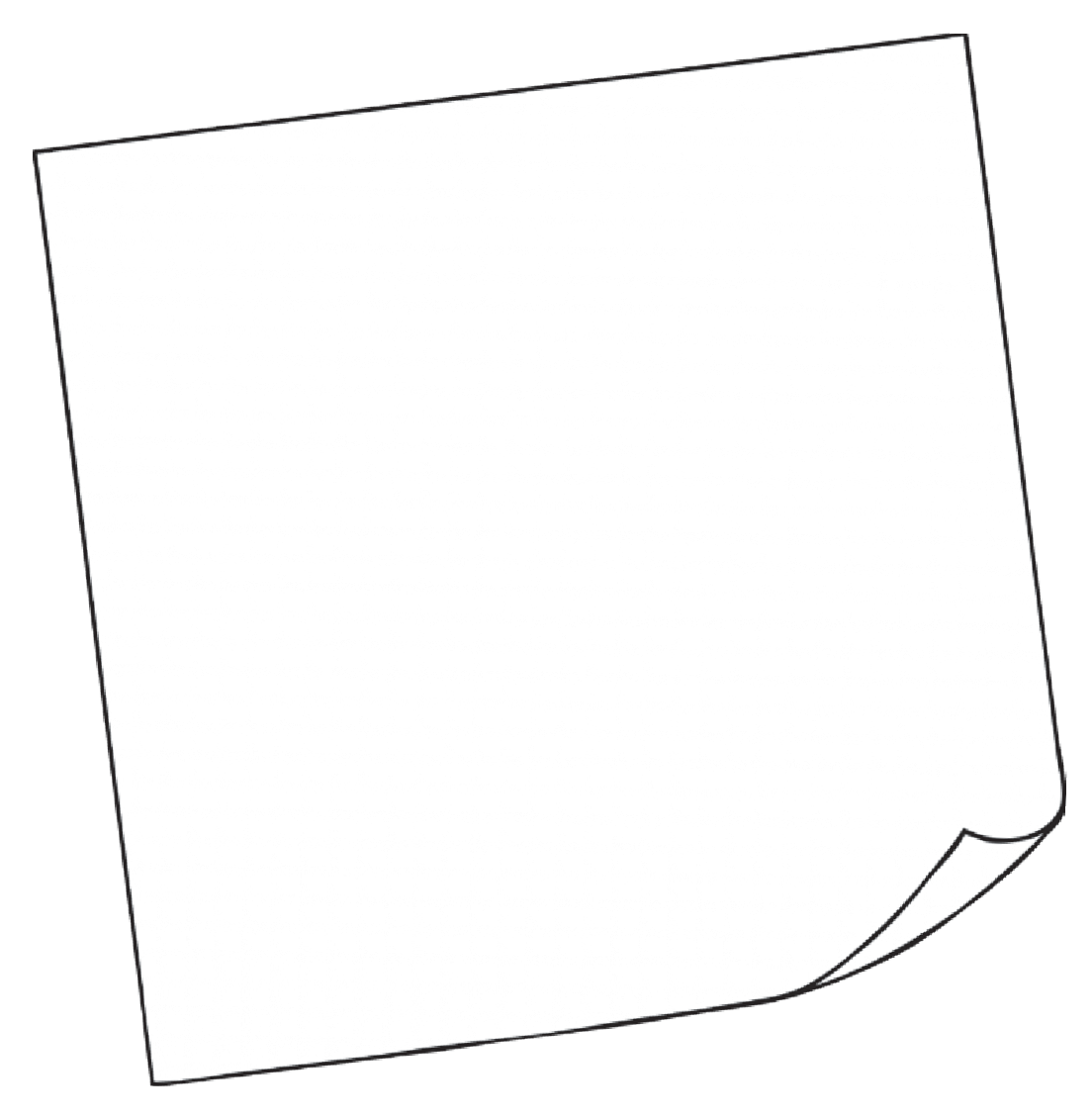 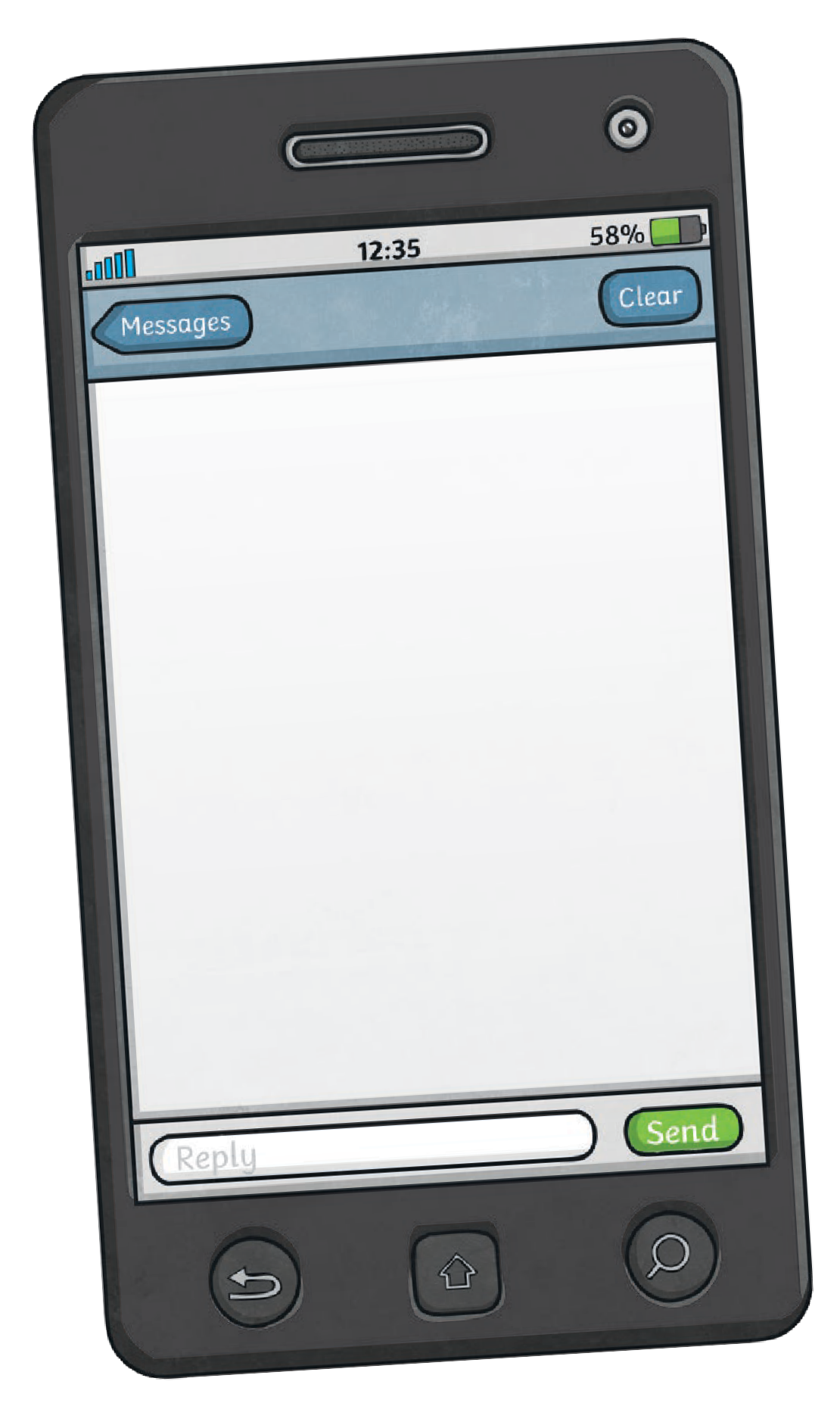 visit twinkl.comKeeping in TouchPage 16 of 18visit twinkl.comAutographs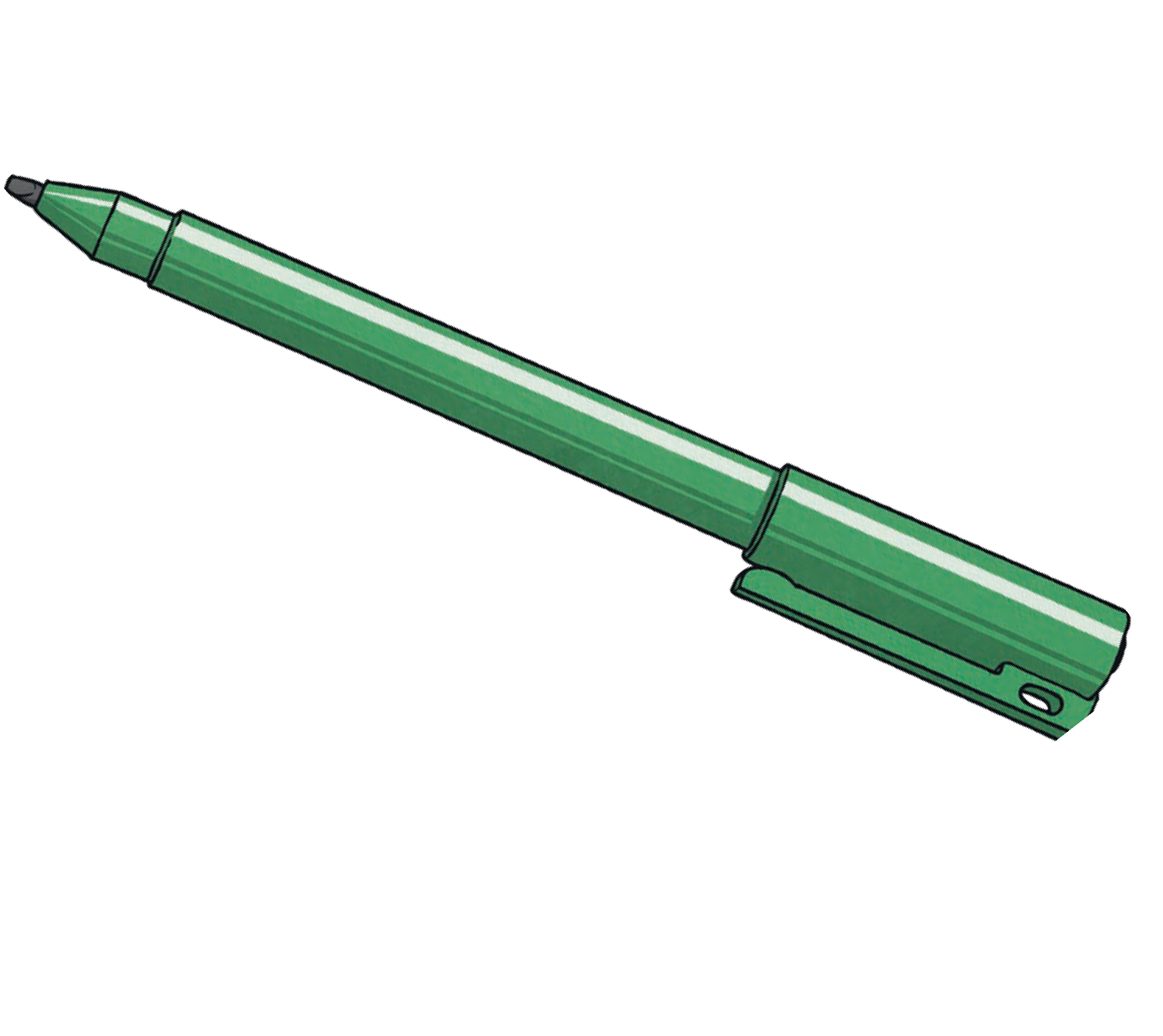 Autographs